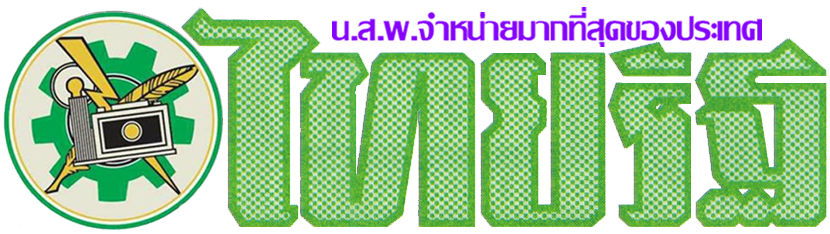 ข่าวประจำวันจันทร์ที่ 6 พฤศจิกายน 2560 หน้าที่ 10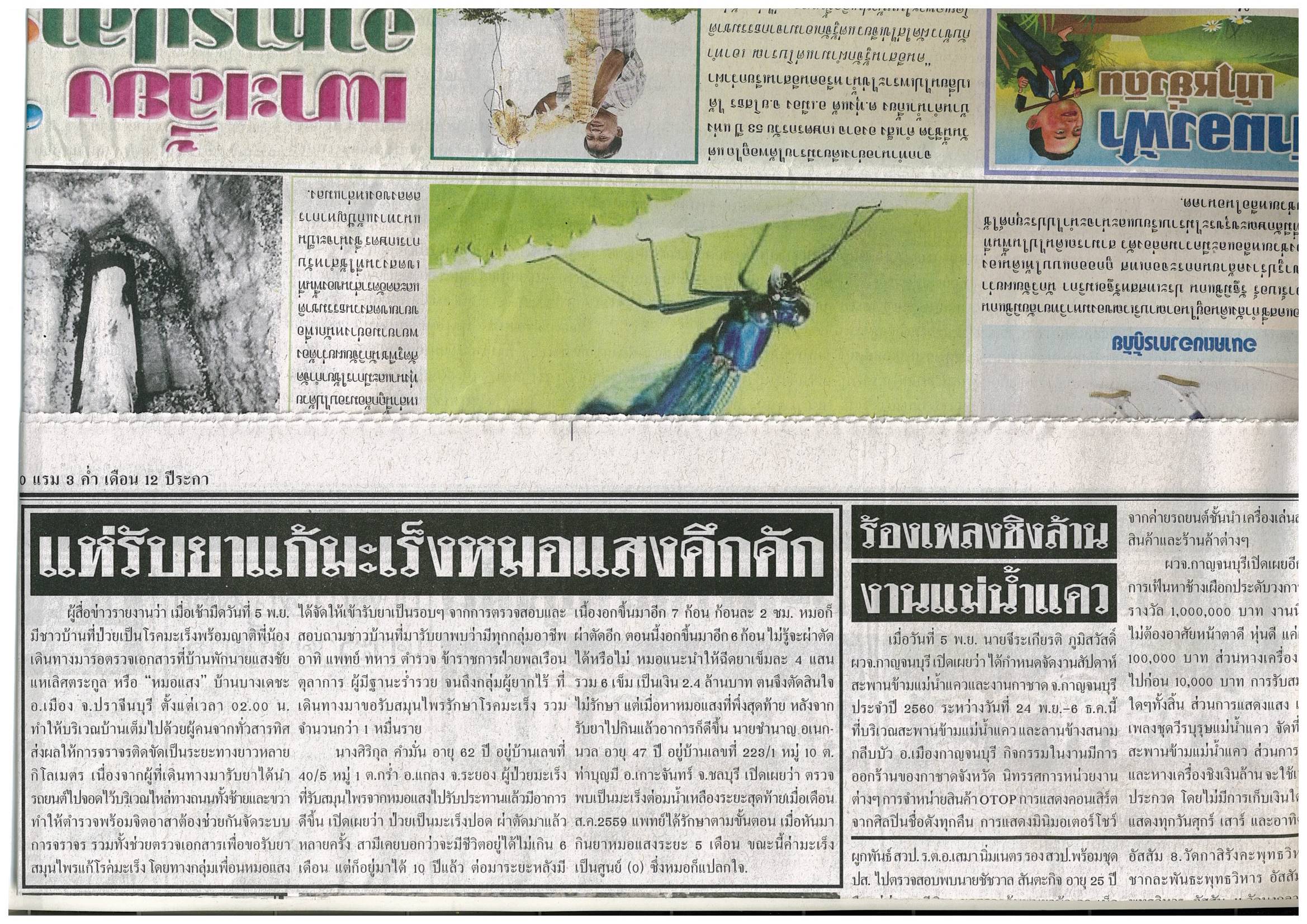 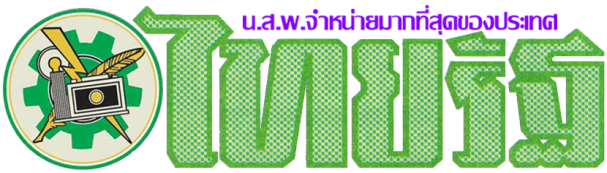 ข่าวประจำวันจันทร์ที่ 6 พฤศจิกายน 2560 หน้าที่ 10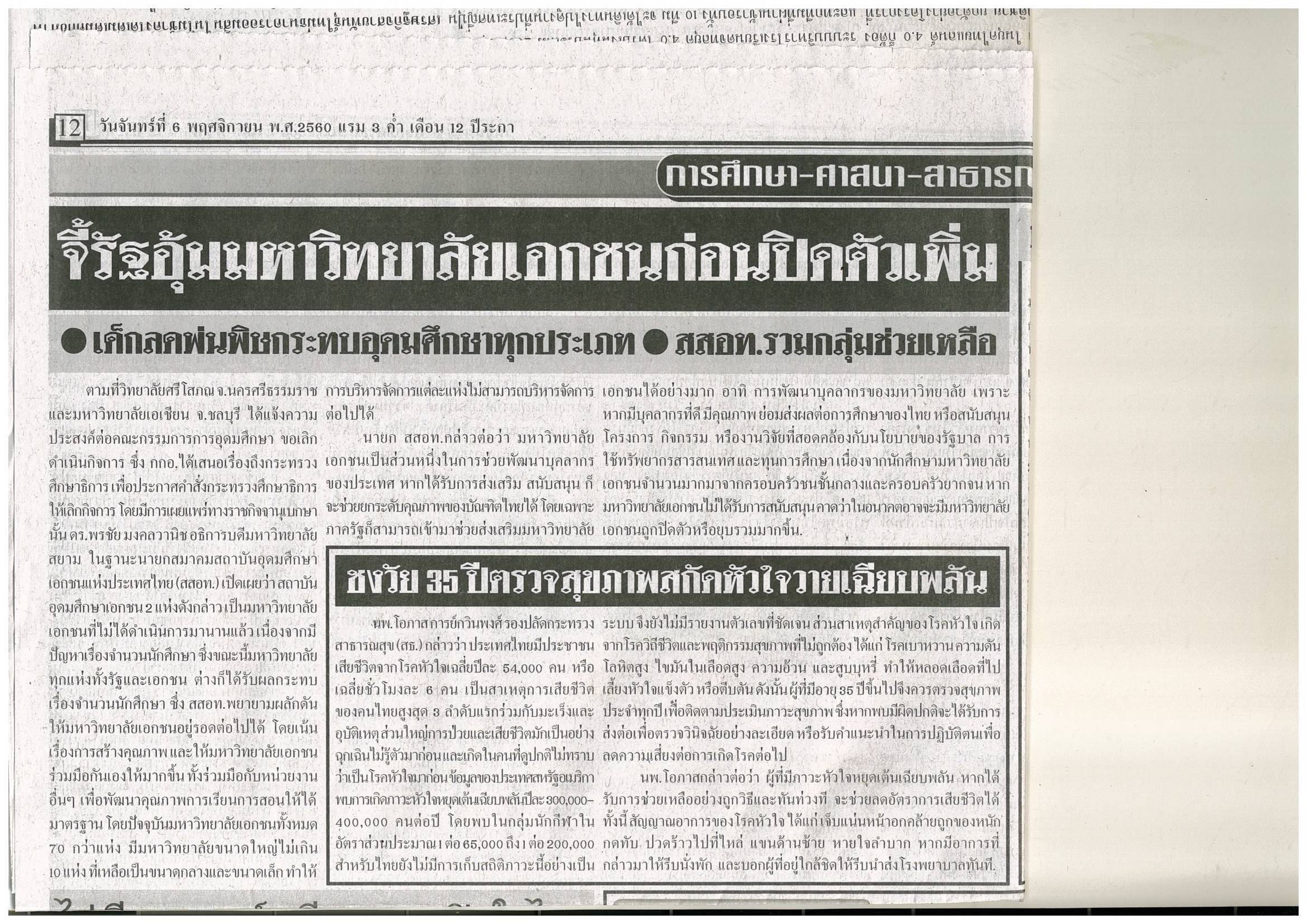 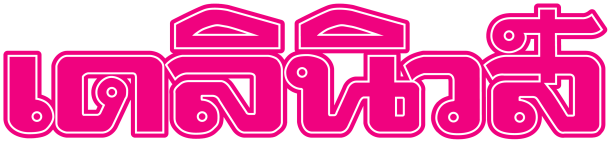 ข่าวประจำวันจันทร์ที่ 6 พฤศจิกายน 2560 หน้าที่ 14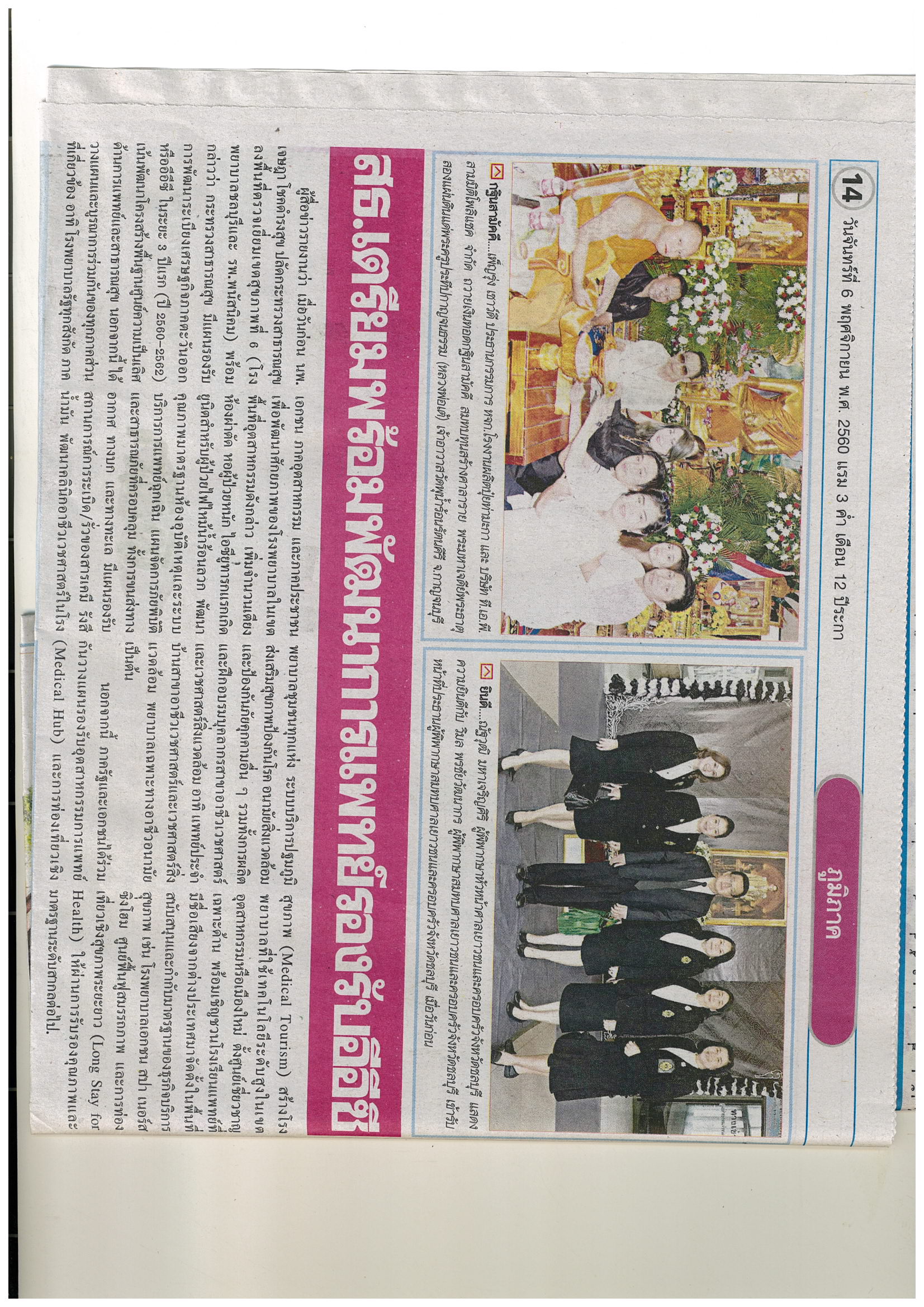 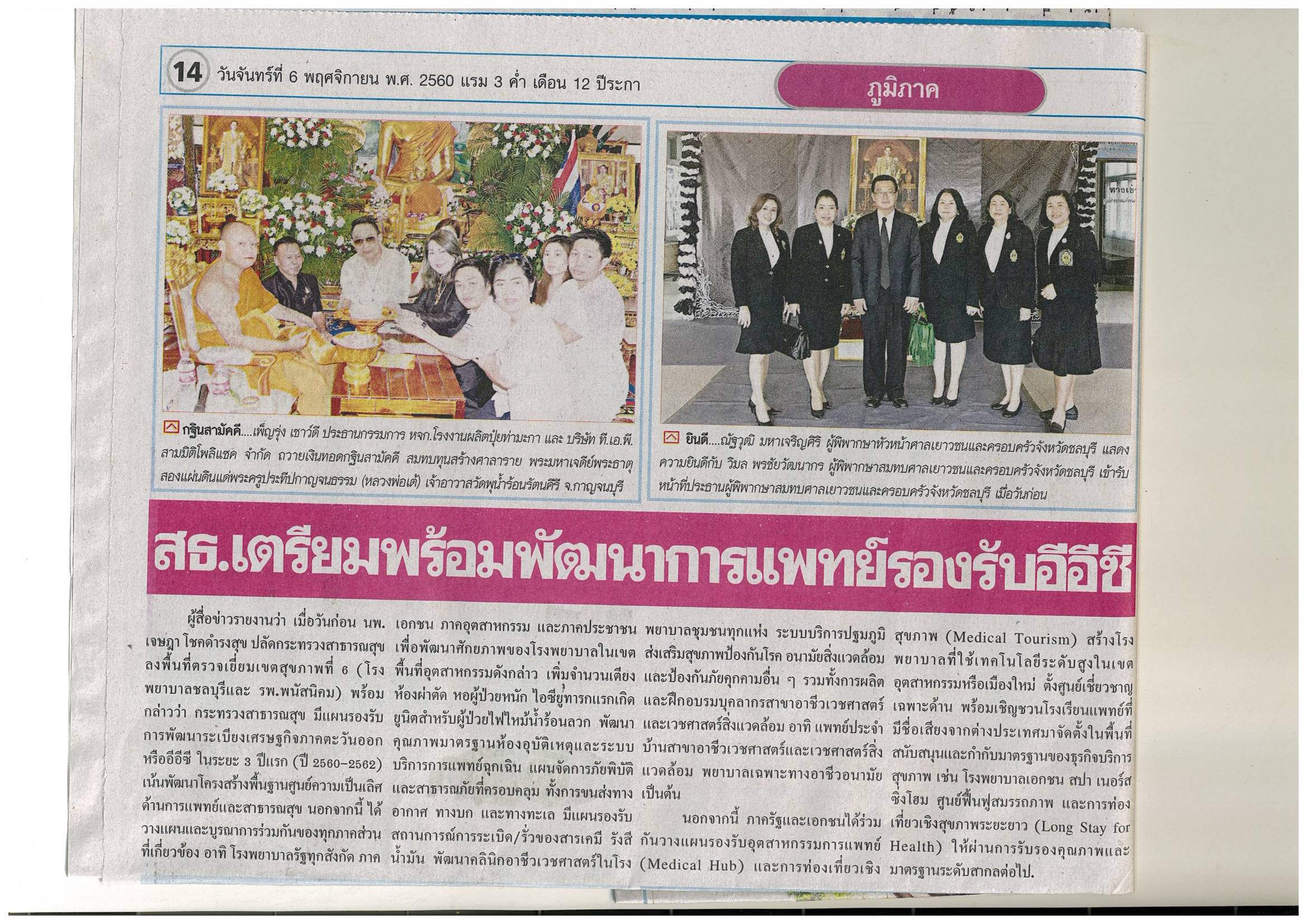 